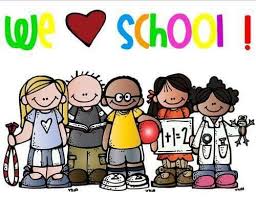 Student School HoursOur school day begins at 8:00 a.m.  Students are considered tardy if they arrive by 8:05 a.m.Our dismissal time is 3:08 p.m.Parent Pick-up begins at 2:55 p.m.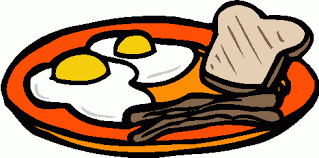 School BreakfastBreakfast times:7:30-8:00 a.m.